AusgangssituationKind weg, Probleme weg!?Ziel dieser Lernsituation ist es, dass Sie unterschiedliche Haltungen zum Schwangerschaftsabbruch im Rollenspiel darlegen, diese anschließend reflektieren und auf der Grundlage des christlichen Menschenbildes eine eigene Position entwickeln.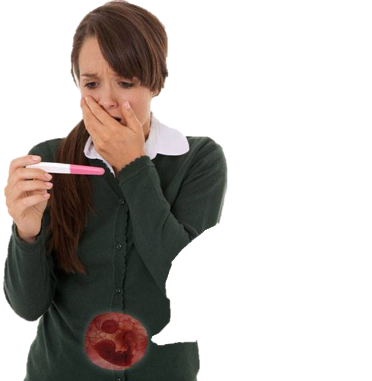 Quelle: unbekanntLaura (16) ist ungewollt schwanger. Sie ist verzweifelt und weiß nicht, wie es weitergehen soll, ob sie das Kind bekommen kann oder nicht. Ihr Umfeld reagiert unterschiedlich.